ПРОЕКТЧЕРКАСЬКА ОБЛАСНА РАДАР І Ш Е Н Н ЯПро внесення зміндо складу комісії з проведення конкурсу на здобуття стипендії перспективним та провідним спортсменам області Відповідно до статті 59 Закону України ,,Про місцеве самоврядування
в Україні“ обласна рада  в и р і ш и л а: внести до складу комісії з проведення конкурсу на здобуття стипендії перспективним та провідним спортсменам області, утвореної рішенням обласної ради від 26.06.2012 № 16-10/VI, зі змінами, внесеними рішеннями обласної ради від 06.07.2018 № 23-14/VII, від 06.09.2019 № 30-25/VII,
від 18.03.2020 № 36-62/VII та від 12.06.2020 № 37-36/VII, такі зміни:Ввести до складу комісії з проведення конкурсу на здобуття стипендії перспективним та провідним спортсменам області (далі – комісія) КОШОВУ Ларису Миколаївну – заступника голови Черкаської обласної державної адміністрації, призначивши її співголовою комісії (за згодою).Вивести зі складу комісії БЕЗЩАСНОГО Ю. М.Голова						                           Анатолій ПІДГОРНИЙ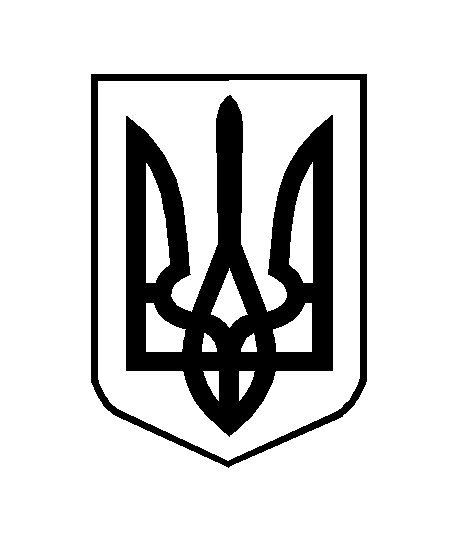 